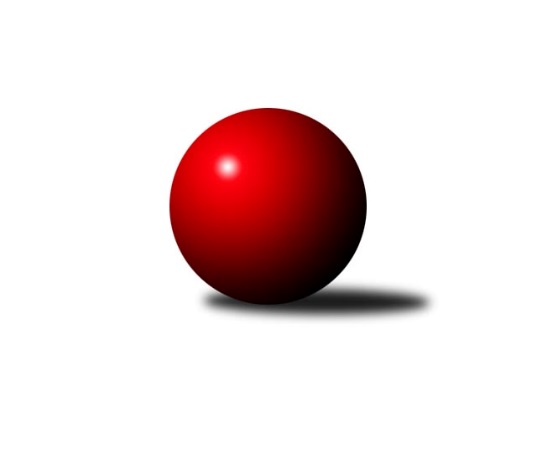 Č.16Ročník 2022/2023	25.2.2023Nejlepšího výkonu v tomto kole: 3438 dosáhlo družstvo: TJ Sokol Luhačovice3. KLM C 2022/2023Výsledky 16. kolaSouhrnný přehled výsledků:TJ Spartak Přerov B	- KK Zábřeh B	6:2	3367:3278	14.0:10.0	25.2.TJ Sokol Luhačovice	- TJ Prostějov 	6:2	3438:3310	14.0:10.0	25.2.TJ Odry 	- TJ Opava 	2:6	3355:3380	12.0:12.0	25.2.KK Jiskra Rýmařov 	- TJ Sokol Bohumín 	5:3	3301:3241	13.0:11.0	25.2.Sokol Přemyslovice 	- TJ Unie Hlubina	3:5	3146:3218	11.0:13.0	25.2.SKK Ostrava ˝A˝	- KK Šumperk	3:5	3111:3138	11.5:12.5	25.2.Tabulka družstev:	1.	TJ Unie Hlubina	16	11	3	2	82.0 : 46.0 	223.0 : 161.0 	 3350	25	2.	TJ Opava	16	10	1	5	75.5 : 52.5 	205.0 : 179.0 	 3279	21	3.	TJ Odry	16	9	2	5	75.0 : 53.0 	200.0 : 184.0 	 3291	20	4.	TJ Sokol Luhačovice	16	10	0	6	74.0 : 54.0 	197.5 : 186.5 	 3278	20	5.	KK Šumperk	16	10	0	6	66.0 : 62.0 	185.5 : 198.5 	 3248	20	6.	KK Jiskra Rýmařov	16	8	2	6	69.0 : 59.0 	201.5 : 182.5 	 3275	18	7.	Sokol Přemyslovice	16	6	2	8	59.0 : 69.0 	186.5 : 197.5 	 3218	14	8.	TJ Prostějov	16	6	1	9	60.5 : 67.5 	193.0 : 191.0 	 3252	13	9.	TJ Sokol Bohumín	16	6	1	9	57.0 : 71.0 	193.5 : 190.5 	 3188	13	10.	TJ Spartak Přerov B	16	5	2	9	52.0 : 76.0 	179.0 : 205.0 	 3206	12	11.	KK Zábřeh B	16	4	3	9	57.0 : 71.0 	183.0 : 201.0 	 3277	11	12.	SKK Ostrava ˝A˝	16	2	1	13	41.0 : 87.0 	156.5 : 227.5 	 3158	5Podrobné výsledky kola:	 TJ Spartak Přerov B	3367	6:2	3278	KK Zábřeh B	Michal Loučka	159 	 130 	 147 	121	557 	 2:2 	 544 	 129	139 	 133	143	Jan Körner	Stanislav Beňa ml.	131 	 132 	 165 	151	579 	 4:0 	 486 	 114	129 	 109	134	Milan Šula *1	Vladimír Mánek	143 	 150 	 140 	126	559 	 4:0 	 510 	 127	134 	 139	110	Tomáš Pěnička	Vojtěch Venclík	133 	 145 	 144 	134	556 	 0:4 	 619 	 157	155 	 150	157	Josef Sitta	Martin Rédr	146 	 145 	 124 	140	555 	 2:2 	 573 	 139	143 	 139	152	Zdeněk Švub	Milan Kanda	135 	 149 	 152 	125	561 	 2:2 	 546 	 144	140 	 136	126	Lukáš Horňákrozhodčí: Jiří Divila, Vladimír Sedláčekstřídání: *1 od 61. hodu Libor KrejčíNejlepší výkon utkání: 619 - Josef Sitta	 TJ Sokol Luhačovice	3438	6:2	3310	TJ Prostějov 	Tomáš Molek	158 	 141 	 149 	132	580 	 3:1 	 538 	 142	118 	 132	146	Jan Pernica	Vratislav Kunc	169 	 155 	 143 	145	612 	 4:0 	 531 	 136	134 	 140	121	Bronislav Diviš	Miroslav Hvozdenský *1	126 	 124 	 122 	138	510 	 0:4 	 563 	 143	131 	 149	140	Max Trunečka	Milan Žáček	141 	 141 	 137 	140	559 	 0:4 	 617 	 160	146 	 151	160	Karel Zubalík	Filip Lekeš	156 	 155 	 133 	143	587 	 3:1 	 553 	 140	137 	 131	145	Roman Rolenc	Karel Máčalík	148 	 159 	 140 	143	590 	 4:0 	 508 	 145	113 	 125	125	Miroslav Znojilrozhodčí: Vlastimil Červenkastřídání: *1 od 61. hodu Jiří KonečnýNejlepší výkon utkání: 617 - Karel Zubalík	 TJ Odry 	3355	2:6	3380	TJ Opava 	Daniel Ševčík st.	113 	 148 	 146 	97	504 	 2:2 	 524 	 143	130 	 124	127	Michal Blažek	Marek Frydrych	148 	 156 	 147 	143	594 	 4:0 	 543 	 142	146 	 124	131	Petr Bracek	Petr Dvorský	133 	 141 	 152 	137	563 	 1:3 	 580 	 167	155 	 105	153	Petr Wolf	Michal Pavič	140 	 129 	 135 	157	561 	 2:2 	 568 	 127	143 	 161	137	Luděk Slanina	Lukáš Dadák	136 	 129 	 131 	145	541 	 1:3 	 588 	 161	146 	 141	140	Milan Jahn	Karel Chlevišťan	143 	 151 	 143 	155	592 	 2:2 	 577 	 128	154 	 148	147	Tomáš Valíčekrozhodčí: Lucie KučákováNejlepší výkon utkání: 594 - Marek Frydrych	 KK Jiskra Rýmařov 	3301	5:3	3241	TJ Sokol Bohumín 	Ladislav Janáč	131 	 144 	 146 	130	551 	 2:2 	 555 	 126	140 	 156	133	Fridrich Péli	Ladislav Stárek	142 	 135 	 143 	141	561 	 2:2 	 563 	 147	146 	 141	129	Stanislav Sliwka	Petr Chlachula	119 	 129 	 144 	137	529 	 2:2 	 549 	 150	114 	 151	134	Karol Nitka	Jaroslav Tezzele	124 	 113 	 145 	151	533 	 2:2 	 481 	 133	138 	 105	105	Jan Zaškolný	Gustav Vojtek	133 	 151 	 138 	147	569 	 2:2 	 557 	 152	136 	 140	129	Aleš Kohutek	Antonín Sochor	141 	 133 	 134 	150	558 	 3:1 	 536 	 133	130 	 140	133	Petr Kuttlerrozhodčí: Jaroslav HeblákNejlepší výkon utkání: 569 - Gustav Vojtek	 Sokol Přemyslovice 	3146	3:5	3218	TJ Unie Hlubina	Jiří Šoupal	136 	 139 	 127 	116	518 	 1:3 	 591 	 145	135 	 152	159	Martin Marek	Pavel Močár	126 	 153 	 129 	142	550 	 3:1 	 515 	 115	128 	 138	134	Petr Basta	Tomáš Fraus *1	118 	 114 	 116 	138	486 	 1:3 	 532 	 145	127 	 129	131	Michal Laga	Jan Sedláček	121 	 144 	 148 	121	534 	 2:2 	 521 	 140	130 	 121	130	Jan Žídek	Michal Kolář	129 	 142 	 132 	135	538 	 2:2 	 550 	 133	141 	 126	150	Přemysl Žáček	Radek Grulich	131 	 128 	 117 	144	520 	 2:2 	 509 	 119	144 	 119	127	Pavel Marekrozhodčí: Jiří Zapletalstřídání: *1 od 61. hodu Pavel Močár ml.Nejlepší výkon utkání: 591 - Martin Marek	 SKK Ostrava ˝A˝	3111	3:5	3138	KK Šumperk	Jan Pavlosek	126 	 111 	 122 	121	480 	 1:3 	 525 	 125	138 	 126	136	Pavel Heinisch	Jiří Trnka	125 	 145 	 134 	142	546 	 4:0 	 495 	 118	126 	 120	131	Miroslav Smrčka	Michal Blinka	132 	 136 	 156 	123	547 	 2:2 	 539 	 140	128 	 136	135	Martin Macas	Radek Foltýn	137 	 121 	 122 	124	504 	 0:4 	 548 	 141	140 	 130	137	Jaroslav Vymazal	Miroslav Složil	126 	 132 	 136 	112	506 	 2.5:1.5 	 495 	 131	121 	 131	112	František Habrman	Petr Holas	126 	 141 	 119 	142	528 	 2:2 	 536 	 137	130 	 149	120	Jaromír Rabenseifnerrozhodčí:  Vedoucí družstevNejlepší výkon utkání: 548 - Jaroslav VymazalPořadí jednotlivců:	jméno hráče	družstvo	celkem	plné	dorážka	chyby	poměr kuž.	Maximum	1.	Martin Marek 	TJ Unie Hlubina	589.80	382.9	206.9	3.0	8/8	(609)	2.	Josef Sitta 	KK Zábřeh B	578.73	378.9	199.8	2.6	8/8	(619)	3.	Filip Lekeš 	TJ Sokol Luhačovice	574.67	371.4	203.2	2.2	6/8	(597)	4.	Marek Frydrych 	TJ Odry 	569.33	376.5	192.9	4.3	6/8	(600)	5.	Martin Pavič 	TJ Odry 	568.23	373.9	194.3	3.5	8/8	(606)	6.	Vratislav Kunc 	TJ Sokol Luhačovice	567.31	384.0	183.3	5.6	7/8	(612)	7.	Jan Pernica 	TJ Prostějov 	564.27	375.4	188.8	4.5	8/9	(624)	8.	Michal Laga 	TJ Unie Hlubina	563.58	379.0	184.6	5.4	8/8	(594)	9.	Přemysl Žáček 	TJ Unie Hlubina	562.27	369.8	192.5	4.0	6/8	(590)	10.	Karel Chlevišťan 	TJ Odry 	562.20	372.1	190.1	3.8	6/8	(622)	11.	Ladislav Stárek 	KK Jiskra Rýmařov 	560.52	371.7	188.8	3.3	7/9	(607)	12.	Vladimír Mánek 	TJ Spartak Přerov B	560.42	379.3	181.2	6.3	6/9	(614)	13.	Radek Grulich 	Sokol Přemyslovice 	559.48	365.8	193.7	2.4	9/9	(627)	14.	Petr Bracek 	TJ Opava 	558.07	369.9	188.2	3.6	9/9	(632)	15.	Lukáš Horňák 	KK Zábřeh B	557.47	368.0	189.5	3.1	8/8	(596)	16.	Antonín Sochor 	KK Jiskra Rýmařov 	555.33	369.0	186.3	4.4	9/9	(617)	17.	Gustav Vojtek 	KK Šumperk	554.95	365.4	189.5	4.3	6/8	(618)	18.	Milan Šula 	KK Zábřeh B	554.57	373.2	181.4	3.9	6/8	(576)	19.	Milan Jahn 	TJ Opava 	554.30	369.9	184.4	4.8	8/9	(588)	20.	Jaromír Rabenseifner 	KK Šumperk	553.23	370.9	182.4	5.5	8/8	(601)	21.	Jaroslav Tezzele 	KK Jiskra Rýmařov 	552.54	356.4	196.1	3.7	9/9	(616)	22.	Eduard Tomek 	Sokol Přemyslovice 	551.73	371.0	180.8	4.7	7/9	(580)	23.	Petr Chlachula 	KK Jiskra Rýmařov 	551.64	369.7	182.0	4.8	9/9	(605)	24.	Petr Wolf 	TJ Opava 	551.33	358.3	193.1	4.4	6/9	(580)	25.	Luděk Slanina 	TJ Opava 	550.13	369.8	180.3	4.6	9/9	(591)	26.	Aleš Kohutek 	TJ Sokol Bohumín 	549.17	368.3	180.9	3.0	8/8	(577)	27.	Karel Zubalík 	TJ Prostějov 	548.46	369.4	179.1	5.5	9/9	(617)	28.	Max Trunečka 	TJ Prostějov 	548.43	370.4	178.0	5.8	7/9	(568)	29.	Pavel Marek 	TJ Unie Hlubina	547.33	372.2	175.1	5.6	6/8	(580)	30.	Petr Kuttler 	TJ Sokol Bohumín 	547.33	371.9	175.5	4.1	8/8	(567)	31.	Petr Dvorský 	TJ Odry 	546.99	372.1	174.9	5.7	7/8	(595)	32.	Jan Žídek 	TJ Unie Hlubina	546.00	368.9	177.1	4.8	7/8	(581)	33.	Pavel Heinisch 	KK Šumperk	545.13	363.9	181.3	5.0	8/8	(617)	34.	Petr Holas 	SKK Ostrava ˝A˝	544.92	368.3	176.6	5.8	9/9	(576)	35.	Michal Pavič 	TJ Odry 	544.89	365.3	179.6	4.5	8/8	(594)	36.	Michal Blinka 	SKK Ostrava ˝A˝	544.30	366.4	177.9	5.5	8/9	(597)	37.	Václav Kovařík 	TJ Prostějov 	544.14	369.8	174.3	6.4	7/9	(580)	38.	Jiří Konečný 	TJ Sokol Luhačovice	543.40	365.3	178.1	4.0	7/8	(586)	39.	Ondřej Gajdičiar 	TJ Odry 	543.04	364.7	178.4	5.6	7/8	(587)	40.	Tomáš Fraus 	Sokol Přemyslovice 	542.71	370.9	171.8	6.7	9/9	(585)	41.	Vojtěch Venclík 	TJ Spartak Přerov B	541.83	368.5	173.3	6.1	6/9	(599)	42.	František Habrman 	KK Šumperk	540.13	363.5	176.6	5.2	6/8	(598)	43.	Michal Blažek 	TJ Opava 	539.10	373.4	165.7	6.0	6/9	(618)	44.	Maciej Basista 	TJ Opava 	538.73	366.1	172.6	6.1	8/9	(576)	45.	Jaroslav Vymazal 	KK Šumperk	538.67	368.0	170.6	4.5	6/8	(572)	46.	Jan Körner 	KK Zábřeh B	536.93	365.6	171.4	5.2	7/8	(578)	47.	Libor Daňa 	TJ Spartak Přerov B	535.57	364.7	170.9	6.2	6/9	(580)	48.	Milan Kanda 	TJ Spartak Přerov B	535.33	366.1	169.3	5.7	7/9	(593)	49.	Miroslav Hvozdenský 	TJ Sokol Luhačovice	533.18	356.0	177.1	4.3	7/8	(589)	50.	Miroslav Znojil 	TJ Prostějov 	532.29	357.6	174.7	6.2	8/9	(576)	51.	Miroslav Smrčka 	KK Šumperk	531.31	364.7	166.7	7.6	8/8	(580)	52.	Tomáš Valíček 	TJ Opava 	531.26	360.3	170.9	6.5	7/9	(581)	53.	Milan Žáček 	TJ Sokol Luhačovice	529.03	359.4	169.7	8.2	6/8	(582)	54.	Fridrich Péli 	TJ Sokol Bohumín 	528.17	361.0	167.2	5.4	8/8	(560)	55.	Jiří Trnka 	SKK Ostrava ˝A˝	527.57	369.5	158.1	5.7	9/9	(575)	56.	Michal Loučka 	TJ Spartak Přerov B	527.17	360.7	166.5	6.5	6/9	(586)	57.	Jan Sedláček 	Sokol Přemyslovice 	526.69	364.2	162.5	6.9	8/9	(554)	58.	Miroslav Složil 	SKK Ostrava ˝A˝	526.55	349.1	177.4	3.4	7/9	(555)	59.	Rostislav Biolek 	KK Šumperk	526.52	360.5	166.0	7.6	7/8	(580)	60.	Tomáš Pěnička 	KK Zábřeh B	524.75	358.6	166.1	5.7	8/8	(556)	61.	Pavel Močár 	Sokol Přemyslovice 	524.16	368.3	155.9	7.3	7/9	(564)	62.	Ladislav Janáč 	KK Jiskra Rýmařov 	523.05	353.6	169.5	6.9	8/9	(557)	63.	Michal Kolář 	Sokol Přemyslovice 	521.69	356.2	165.5	6.2	7/9	(539)	64.	Karol Nitka 	TJ Sokol Bohumín 	521.38	356.1	165.3	6.2	8/8	(560)	65.	Stanislav Sliwka 	TJ Sokol Bohumín 	521.20	364.2	157.0	9.2	7/8	(572)	66.	Bronislav Diviš 	TJ Prostějov 	516.61	361.1	155.6	6.0	6/9	(570)	67.	Miroslav Pytel 	SKK Ostrava ˝A˝	512.88	352.7	160.2	6.7	8/9	(541)	68.	Jiří Kohoutek 	TJ Spartak Přerov B	503.33	354.8	148.5	10.8	6/9	(527)		Martin Sedlář 	KK Šumperk	594.00	382.0	212.0	3.0	1/8	(594)		Jan Kučák 	TJ Odry 	585.00	381.0	204.0	8.0	1/8	(585)		Tomáš Molek 	TJ Sokol Luhačovice	579.33	375.8	203.5	2.5	5/8	(611)		Martin Macas 	KK Šumperk	558.70	360.2	198.6	4.0	5/8	(586)		Michal Bezruč 	TJ Unie Hlubina	558.19	371.9	186.3	4.6	4/8	(585)		Lukáš Vybíral 	Sokol Přemyslovice 	558.00	391.0	167.0	8.0	1/9	(558)		Zdeněk Macháček 	TJ Spartak Přerov B	557.83	377.0	180.8	8.2	4/9	(624)		Miroslav Stuchlík 	TJ Opava 	553.33	385.3	168.0	5.2	2/9	(585)		Zdeněk Švub 	KK Zábřeh B	551.70	364.3	187.4	5.2	5/8	(573)		Petr Kudláček 	TJ Sokol Luhačovice	549.00	386.0	163.0	1.0	1/8	(549)		Roman Rolenc 	TJ Prostějov 	548.67	364.0	184.7	5.4	4/9	(566)		Martin Holas 	TJ Spartak Přerov B	548.30	369.2	179.1	6.3	5/9	(590)		Jiří Flídr 	KK Zábřeh B	546.00	351.0	195.0	4.0	1/8	(546)		Jiří Koloděj 	SKK Ostrava ˝A˝	546.00	368.5	177.5	7.5	2/9	(577)		Libor Krejčí 	KK Zábřeh B	545.25	367.5	177.8	7.3	4/8	(598)		Vojtěch Zaškolný 	TJ Sokol Bohumín 	544.00	363.0	181.0	4.0	1/8	(544)		Jiří Martinů 	TJ Sokol Luhačovice	543.20	369.2	174.0	5.2	5/8	(584)		Aleš Čapka 	TJ Prostějov 	541.93	365.7	176.3	7.7	5/9	(584)		Stanislav Beňa  ml.	TJ Spartak Přerov B	540.75	356.0	184.8	6.3	2/9	(579)		Petr Basta 	TJ Unie Hlubina	539.28	365.5	173.8	3.8	3/8	(580)		Michal Zatyko 	TJ Unie Hlubina	538.90	371.1	167.8	5.8	5/8	(555)		Roman Honl 	TJ Sokol Bohumín 	537.40	350.2	187.2	4.8	5/8	(566)		Jiří Šoupal 	Sokol Přemyslovice 	535.23	362.5	172.8	6.0	5/9	(599)		Martin Rédr 	TJ Spartak Přerov B	534.60	371.9	162.7	4.9	5/9	(596)		Pavel Konštacký 	KK Jiskra Rýmařov 	534.00	372.5	161.5	9.5	2/9	(540)		Petr Vácha 	TJ Spartak Přerov B	531.50	358.6	172.9	7.5	2/9	(542)		Stanislav Ovšák 	TJ Odry 	531.00	380.0	151.0	6.0	1/8	(531)		Michal Davidík 	KK Jiskra Rýmařov 	530.67	363.0	167.7	6.8	3/9	(564)		Vladimír Korta 	SKK Ostrava ˝A˝	529.73	361.1	168.6	6.7	5/9	(597)		Svatopluk Kříž 	TJ Opava 	529.00	368.0	161.0	2.0	1/9	(529)		Karel Máčalík 	TJ Sokol Luhačovice	528.96	356.5	172.5	7.3	4/8	(590)		Lukáš Dadák 	TJ Odry 	528.67	364.0	164.7	4.7	3/8	(541)		Miroslav Štěpán 	KK Zábřeh B	527.00	344.0	183.0	7.0	1/8	(527)		Libor Slezák 	TJ Sokol Luhačovice	524.33	354.6	169.8	5.3	3/8	(567)		Michal Oščádal 	Sokol Přemyslovice 	523.00	369.0	154.0	12.0	1/9	(523)		Lukáš Modlitba 	TJ Sokol Bohumín 	522.75	351.2	171.6	7.1	2/8	(555)		Vojtěch Rozkopal 	TJ Odry 	516.50	364.5	152.0	6.0	2/8	(529)		Jan Zaškolný 	TJ Sokol Bohumín 	508.94	352.1	156.8	7.4	4/8	(552)		Tomáš Chárník 	KK Jiskra Rýmařov 	508.00	353.0	155.0	10.5	2/9	(512)		Martin Futerko 	SKK Ostrava ˝A˝	506.50	348.5	158.0	4.5	1/9	(516)		Daniel Ševčík  st.	TJ Odry 	505.29	342.1	163.2	12.4	3/8	(558)		Jan Pavlosek 	SKK Ostrava ˝A˝	498.00	343.3	154.7	10.7	5/9	(530)		Marek Kankovský 	Sokol Přemyslovice 	498.00	358.0	140.0	8.0	1/9	(498)		Tomáš Ondráček 	KK Zábřeh B	492.89	350.9	142.0	12.2	3/8	(510)		Radek Foltýn 	SKK Ostrava ˝A˝	479.06	336.8	142.3	13.6	4/9	(504)		Jaromír Čanda 	TJ Sokol Luhačovice	468.00	331.0	137.0	9.0	1/8	(468)		Petr Charník 	KK Jiskra Rýmařov 	467.00	320.0	147.0	10.0	1/9	(467)		Miroslav Ondrouch 	Sokol Přemyslovice 	444.00	313.0	131.0	22.0	1/9	(444)Sportovně technické informace:Starty náhradníků:registrační číslo	jméno a příjmení 	datum startu 	družstvo	číslo startu26338	Lukáš Dadák	25.02.2023	TJ Odry 	3x10669	Miroslav Smrčka	25.02.2023	KK Šumperk	3x25174	Pavel Močár ml.	25.02.2023	Sokol Přemyslovice 	1x
Hráči dopsaní na soupisku:registrační číslo	jméno a příjmení 	datum startu 	družstvo	Program dalšího kola:17. kolo4.3.2023	so	10:00	TJ Opava  - TJ Spartak Přerov B	4.3.2023	so	11:30	KK Zábřeh B - TJ Sokol Luhačovice	4.3.2023	so	12:00	TJ Prostějov  - KK Jiskra Rýmařov 	4.3.2023	so	13:00	KK Šumperk - TJ Odry 	4.3.2023	so	13:30	TJ Sokol Bohumín  - TJ Unie Hlubina	4.3.2023	so	15:30	SKK Ostrava ˝A˝ - Sokol Přemyslovice 	Nejlepší šestka kola - absolutněNejlepší šestka kola - absolutněNejlepší šestka kola - absolutněNejlepší šestka kola - absolutněNejlepší šestka kola - dle průměru kuželenNejlepší šestka kola - dle průměru kuželenNejlepší šestka kola - dle průměru kuželenNejlepší šestka kola - dle průměru kuželenNejlepší šestka kola - dle průměru kuželenPočetJménoNázev týmuVýkonPočetJménoNázev týmuPrůměr (%)Výkon4xJosef SittaZábřeh B6194xJosef SittaZábřeh B114.166191xKarel ZubalíkProstějov6179xMartin MarekHlubina112.495915xVratislav KuncLuhačovice6121xKarel ZubalíkProstějov111.976174xMarek FrydrychOdry5944xVratislav KuncLuhačovice111.066125xKarel ChlevišťanOdry5921xKarel MáčalíkLuhačovice107.075906xMartin MarekHlubina5911xStanislav Beňa ml.Sp.Přerov B106.79579